Zwischenbericht 2016Verbund	,Vernetzte kommunale Gesundheitsförderung für Kinder – wirkungsorientierte Qualitätssicherung und Verbesserung der Zugangschancen vulnerabler Zielgruppen‘	Förderkennzeichen 01EL1426ATeilvorhaben	‚Psychisch robust trotz gefährdender Umgebung: Förderung der Resilienz und der Selbstwirksamkeit von Kindern mit Zuwanderungsgeschichte‘   ProReSe	Förderkennzeichen 01EL1426DAutorin	Berichtszeitraum	01.07.2015 bis 31.12.2015Abgabetermin	30.4.2016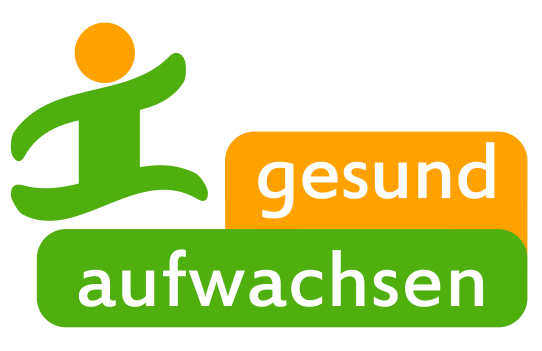 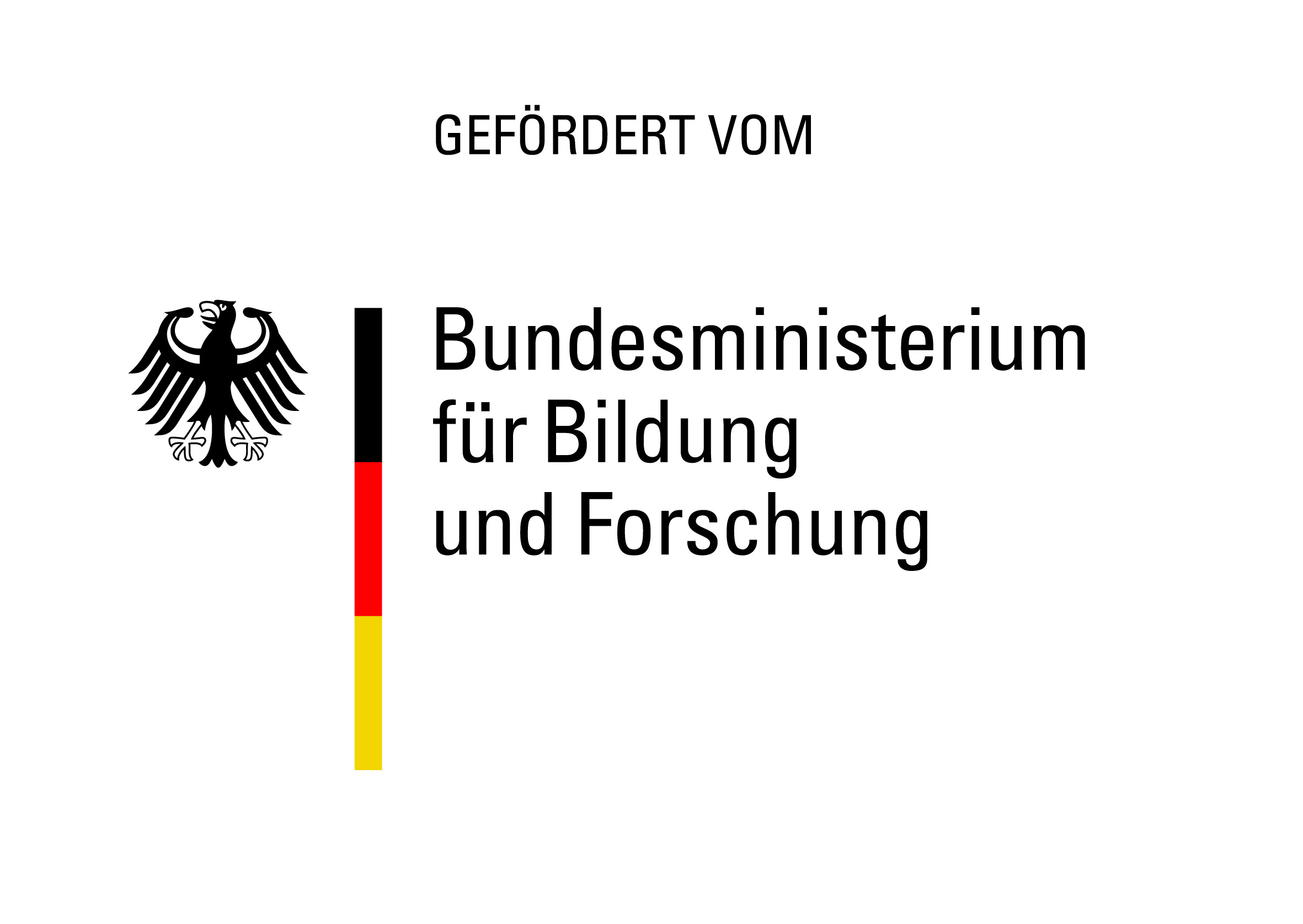 1.	Darstellung der wichtigsten wissenschaftlich-technischen Ergebnisse und anderer für das Vorhaben wesentlicher Ereignisse (z.B. personelle Veränderungen)Bitte beim Schreiben die vorgegebenen Formate verwendenStandardAufzählungszeichen 1Aufzählungszeichen 2Aufzählungszeichen 32.	Stand der Arbeiten im Vergleich zum geltenden Arbeits-, Zeit- und Finanzierungs-plan, Gründe für eventuelle ÄnderungenText3.	Haben sich die Aussichten für das Erreichen der Ziele des Vorhabens geändert? Wenn ja, welche Probleme sind entstanden?Text4.	Sind inzwischen Ergebnisse anderer Arbeitsgruppen bekannt geworden, die für das Vorhaben von Bedeutung sind? Wenn ja, welche?Text5.	Haben sich die Ziele des Vorhabens verändert? Wenn ja, warum? Text6.	Liste eigener Publikationen von Ergebnissen des Vorhabens 
(bitte Sonderdrucke gemäß Zuwendungsbescheid beifügen)Text7.	Zusammenarbeit im Verbund (inhaltliche/strukturelle Entwicklung des Verbundes; Beteiligung an übergreifenden Aktivitäten der verschiedenen Kompetenznetze, Beteiligung an Aktivitäten zur Öffentlichkeitsarbeit)8.	Fortschreibung des Verwertungsplans. Dies soll soweit im Einzelfall zutreffend, Angaben zu folgenden Punkten enthalten (Geschäftsgeheimnisse des Zuwendungsempfängers brauchen nicht offenbart zu werden)8.1 	Sind Patente angemeldet und erteilt oder Erfindungen in Anspruch genommen worden? Wie wurden sie verwertet, sind weitere Verwertungsmöglichkeiten erkennbar? Text8.2	Haben sich die wirtschaftlichen bzw. wissenschaftlich-technischen Erfolgsaussichten nach Projektende auf Teilvorhaben- und Gesamtnetzebene geändert?Text8.3	Wissenschaftliche und/oder technische Erfolgsaussichten nach Projektende (mit Zeithorizont) – u.a. wie die geplanten Ergebnisse in anderer Weise (z.B. für öffentliche Aufgaben, Datenbanken, Netzwerke, Transferstellen etc.) genutzt werden können. Dabei ist auch eine etwaige Zusammenarbeit mit anderen Einrichtungen, Firmen, Netzwerken, Forschungsstellen u.ä. einzubeziehen.Text8.4 	Haben sich Änderungen an der wissenschaftlichen oder wirtschaftlichen Anschlussfähigkeit (für die Umsetzung notwendige nächste Schritte) ergeben? 
Wenn ja, bitte spezifizieren, ggf. mit Zeithorizont.Text